KLAUZULA INFORMACYJNA DOTYCZĄCA OCHRONY DANYCH OSOBOWYCH W RZESZOWSKIM DOMU KULTURY                                                                                    Zgodnie z art. 13 ust. 1 i ust. 2 ogólnego rozporządzenia o ochronie danych osobowych z dnia 27 kwietnia 2016 r. informuję, iż:
1) Administratorem Pani danych osobowych jest Rzeszowski Dom Kultury z siedzibą: ul. Staromiejska 43a, 35-231 Rzeszów;2) Inspektorem Ochrony Danych Osobowych w Rzeszowskim Domu Kultury jest Pani Wioletta Rozesłaniec, e-mail: iod1@erzeszow.pl;3) Pani/Pana dane osobowe przetwarzane będą na podstawie art. 6 ust 1 pkt. a) w celu realizacji "Kursu Tańca Towarzyskiego dla Dorosłych" przez Rzeszowski Dom Kultury;4) Pani/Pana dane osobowe będą przechowywane przez okres określony przepisami prawa, zgodny z instrukcją kancelaryjną;5) Posiada Pani/Pan prawo dostępu do treści swoich danych oraz prawo ich sprostowania, usunięcia, ograniczenia przetwarzania, prawo 
do przenoszenia danych, prawo wniesienia sprzeciwu, prawo do cofnięcia zgody;6) Ma Pani/Pan prawo wniesienia skargi do Prezesa Urzędu Ochrony Danych Osobowych, jeżeli uzna Pani/Pan, iż przetwarzanie danych osobowych dotyczących Pani/Pana narusza przepisy ogólnego rozporządzenia o ochronie danych osobowych z dnia 27 kwietnia 2016 r.;7) Podanie przez Panią/Pana danych osobowych jest warunkiem wzięcia udziału w Kursie. Jest Pani/Pan zobowiązana/y do ich podania, 
a konsekwencją niepodania danych osobowych będzie brak możliwości skorzystania z udziału w Kursie.Zapoznałam/em się z treścią klauzuli.  ...…….......................................………………………………………
                                                                            (Data i podpisy osób biorących udział w Kursie)             KURS TAŃCA TOWARZYSKIEGO 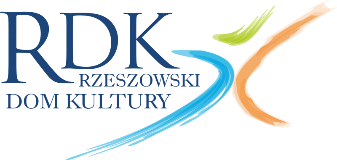 DLA DOROSŁYCH Rzeszowski Dom Kultury filia Zalesie ul. Wieniawskiego 84        LISTOPAD – GRUDZIEŃ 2018 r.- KARTA ZGŁOSZENIA -(Zgłoszenie musi być wypełnione drukowanymi literami bez skrótów i obejmować dokładne dane).UCZESTNIK IUCZESTNIK IIIMIĘ I NAZWISKO ROK URODZENIATELEFON KONTAKTOWYADRES E-MAIL(jeżeli uczestnik posiada)Karta zgłoszenia jest ważna jedynie z podpisem, który świadczy o zapoznaniu się z Regulaminem Kursu Tańca Towarzyskiego dla Dorosłych
i jego postanowieniami.      ...…….......................................………………………………………
                                                                            (Data i podpisy osób biorących udział w Kursie)